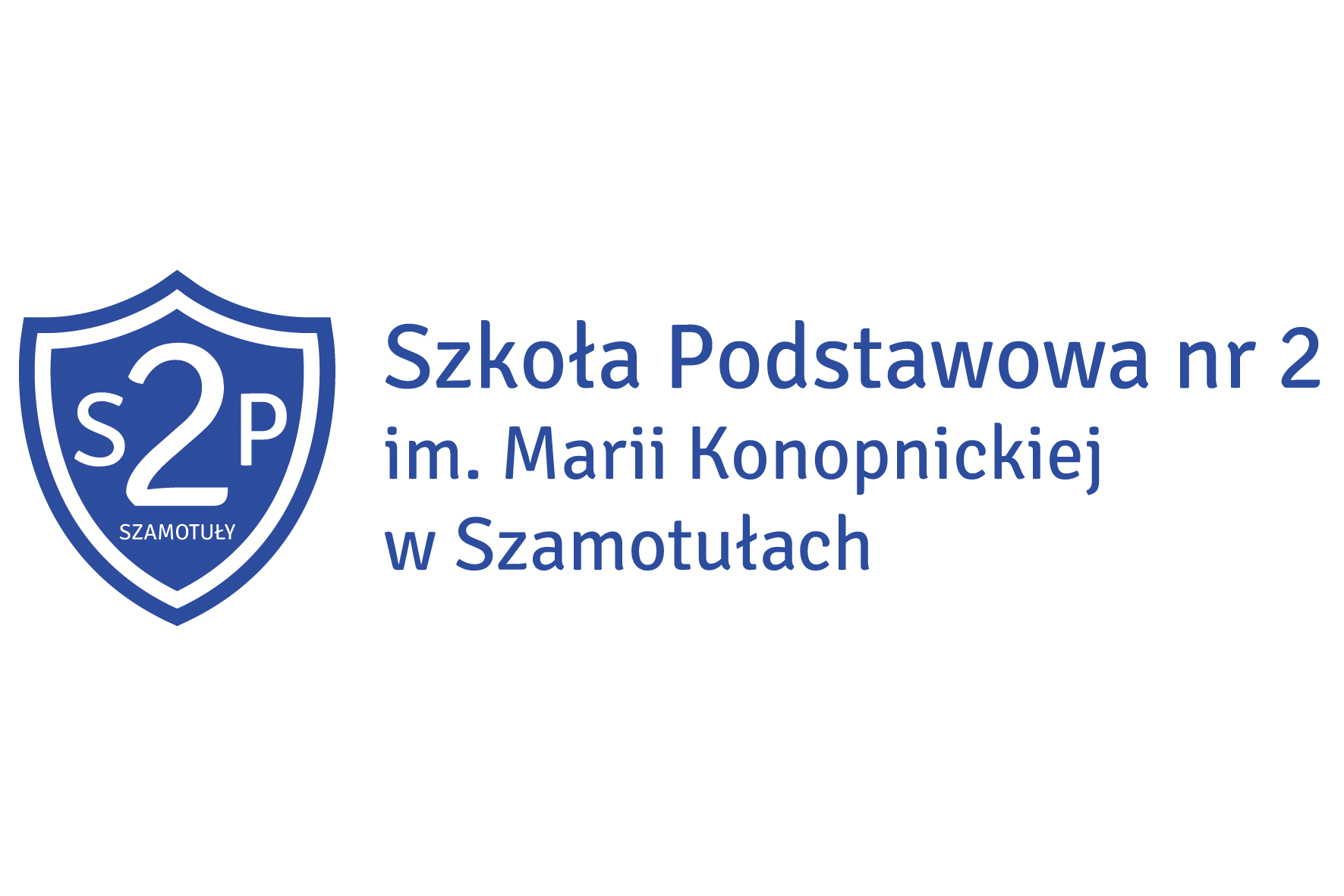 Szkoła Podstawowa nr 2 
z Oddziałami Sportowymiim. Marii Konopnickiej w SzamotułachREGULAMIN KLAS SPORTOWYCHw Szkole Podstawowej nr 2 z Oddziałami Sportowymi im. Marii Konopnickiejw SzamotułachPODSTAWA PRAWNA1) ustawa o sporcie z dnia 25 czerwca 2010 r. (Dz. U. z 2010 nr 127 poz.857 z późn. zm.);2) ustawy z dnia 14 grudnia 2016 r. Prawo Oświatowe ( Dz. U. z 2017 r. poz. 59 ze zm.)3) rozporządzenie MEN z dnia 16 marca 2017 r. w sprawie przeprowadzania postępowania rekrutacyjnego oraz postępowania uzupełniającego do publicznych przedszkoli, szkół i placówek (Dz.U. poz 610).4) rozporządzenie Ministra Edukacji Narodowej z dnia 27 marca 2017 r. w sprawi warunków tworzenia, organizacji oraz działania klas i szkół sportowych oraz szkół mistrzostwa sportowego (Dz.U. z 2017 r. poz. 671);5) rozporządzenie Ministra Zdrowia z dnia 14 kwietnia 2011 r. w sprawie trybu orzekania o zdolności do uprawiania danego sportu przez dzieci i młodzież do ukończenia 21. Roku życia oraz przez zawodników pomiędzy 21. a 23. rokiem życia (Dz. U. Nr 88, poz. 500).6) rozporządzenie Ministra Edukacji Narodowej z dnia 13 sierpnia 2015 r. w sprawie szczegółowych warunków przechodzenia ucznia ze szkoły publicznej lub szkoły niepublicznej o uprawnieniach szkoły publicznej jednego typu do szkoły publicznej innego typu albo do szkoły publicznej tego samego typu (Dz. U. poz. 1248)INFORMACJE OGÓLNE			Szkoła tworzy klasy sportowe o specjalności piłka nożna dla chłopców i piłka siatkowa dla dziewcząt. Do klas sportowych może zostać przyjęty zarówno uczeń zamieszkujący w obwodzie szkoły, jak i poza nim, na zasadach określonych w §1 regulaminu. Liczba uczniów w klasie sportowej musi wynosić nie mniej niż 20 w pierwszym roku szkolenia.			W klasach sportowych realizuje się minimum trzyletnie szkolenie, mające na celu ujawnienie predyspozycji i uzdolnień w określonej dyscyplinie sportu. Zajęcia sportowe odbywają się w wymiarze co najmniej 10 godzin tygodniowo i prowadzone są przez nauczyciela wychowania fizycznego ze specjalnością trenerską w określonej dyscyplinie sportu.			Program szkolenia oparty jest o zasady szkolenia sportowego oraz współpracę 
z klubem / stowarzyszeniami sportowymi. Uczeń klasy sportowej jest jednocześnie zawodnikiem klubu / stowarzyszenia współpracującego ze szkołą. Jest to warunek udziału 
w rozgrywkach organizowanych przez właściwe związki sportowe, treningach dodatkowych oraz innych imprezach będących udziałem klubu / stowarzyszenia.§1ZASADY REKRUTACJII WARUNKI DLA KANDYDATÓW1. Bardzo dobry stan zdrowia i brak przeciwwskazań do uprawiania wybranej dyscypliny, potwierdzony zaświadczeniem lekarskim wydanym przez lekarza medycyny sportowej.2. Zaliczenie testów sprawnościowych i osiągnięcie wymaganej ilości punktów.3. Dobre wyniki w nauce i minimum dobre zachowanie, potwierdzone przez wychowawcę ucznia.4. Zgoda rodziców / opiekunów prawnych.II DOKUMENTY I TERMINY1. Przeprowadzenie testów sprawnościowych do17 maja.2. Uzupełnienie dokumentacji kandydatów do 22 maja (wniosek, zgoda, zaświadczenie lekarskie ).3. Decyzja komisji rekrutacyjnej i ogłoszenie listy kandydatów do 24 maja.4. Dopuszcza się możliwość przyjęcia ucznia do klasy sportowej ( z innej szkoły lub klasy )                     w późniejszym terminie, pod warunkiem spełnienia w/w warunków.III KOMISJA REKRUTACYJNAKomisja Rekrutacyjna w składzie: dyrektor lub wice-dyrektor, trenerzy i pedagog ( lub inny wyznaczony przez dyrektora nauczyciel ) przeprowadza proces rekrutacyjny zgodnie z ustalonymi warunkami, w oparciu o przedstawione dokumenty i wyniki testu.W wyjątkowych sytuacjach komisja rekrutacyjna może zastosować indywidualne kryterium przyjęcia ucznia do klasy sportowej.W przypadku większej liczby kandydatów spełniających warunki, o których mowa 
w ust. 1, niż liczba wolnych miejsc w szkole i oddziale, o których mowa w ust. 1, na pierwszym etapie postępowania rekrutacyjnego są brane pod uwagę wyniki prób sprawności fizycznej .W przypadku równorzędnych wyników uzyskanych na pierwszym etapie postępowania rekrutacyjnego, na drugim etapie postępowania rekrutacyjnego są brane pod uwagę łącznie kryteria, o których mowa w  art. 131  Prawa Oświatowego kryteria przyjęć do publicznych placówek wychowania przedszkolnego ust. 2.IV  TRYB ODWAŁAWCZY1. W terminie do 7 dni od ogłoszenia listy przyjętych, rodzice / opiekunowie mogą zwrócić się do dyrektora szkoły z odwołaniem od decyzji komisji rekrutacyjnej.2. Decyzja wydana przez dyrektora jest ostateczna.§2PRAWA I OBOWIĄZKII  SZKOŁA:1. Zapewnia uczniowi warunki umożliwiające łączenie zajęć sportowych z realizacją zajęć dydaktycznych.2. Udostępnia odpowiednią bazę treningową i higieniczno – sanitarną oraz sprzęt sportowy                    we współpracy z klubem / stowarzyszeniami.3. Umożliwia uczniom korzystanie z obiadów szkolnych.4. Zapewnia uczniom udział w śródrocznym obozie sportowym.II  RODZICE / OPIEKUNOWIE PRAWNI:1. Mają obowiązek współpracować z wychowawca klasy, trenerem oraz klubem / stowarzyszeniem w celu osiągnięcia jak najlepszych efektów szkoleniowych, edukacyjnych                  i wychowawczych.2. Zobowiązują się kontrolować postępy w nauce dziecka i współpracować ze szkołą w celu eliminowania pojawiających się problemów dydaktycznych  lub wychowawczych.3. Pomagają w organizacji i wspierają działania wynikające z funkcjonowania klas sportowych.4. Są odpowiedzialni za przestrzeganie terminowości badań lekarskich dziecka i dostarczenie ich wyników wychowawcy klasy lub trenerowi.III  UCZEŃ KLASY SPORTOWEJ:1. Przestrzega wszystkich regulaminów obowiązujących w szkole.2. Osiąga wyniki w nauce na miarę swoich możliwości.3. Realizuje program szkolenia, stale podnosząc swoje umiejętności na treningach.4. Bezwzględnie przestrzega zasad bezpieczeństwa w szkole i poza nią.5. Zobowiązuje się do stosowania zasad ,,fair play” i zdrowej rywalizacji.6. Prowadzi zdrowy trym życia.7. Godnie reprezentuje szkołę.§3NAGRODY I KARY1. Wobec ucznia klasy sportowej przewiduje się następujące nagrody: pochwała wobec klasy, wyróżnienie na apelu ogólnoszkolnym, publikacja na stronie internetowej, list gratulacyjny, nagroda ,,Sportowiec Roku” oraz stypendium za szczególne osiągnięcia sportowe.2. Uczeń, który osiąga słabe wyniki w nauce lub sprawia trudności wychowawcze, może zostać zawieszony na wniosek wychowawcy lub trenera do czasu poprawy niezadowalających ocen przedmiotowych lub zachowania. W trakcie zawieszenia uczeń nie może brać udziału w treningach i rozgrywkach, ani reprezentować szkoły w zawodach. Zaległości w nauce, słabe oceny oraz złe zachowanie mogą również stanowić podstawę do dyskwalifikowania ucznia z udziału w obozie sportowym.3. Uczeń, który nie ma aktualnych badań lekarskich, zostaje zawieszony do czasu aktualizacji badań. Uczeń niekwalifikujący się do dalszego szkolenia ze względów zdrowotnych, zostaje przeniesiony do klasy o profilu ogólnym ( lub szkoły macierzystej w przypadku ucznia spoza rejonu ).4. Uczeń, który notorycznie łamie obowiązki ucznia i zawodnika, prezentuje zachowanie dyskwalifikujące go jako sportowca, nie robi postępów sportowych lub z innych względów nie realizuje założeń klasy sportowej, na wniosek wychowawcy lub trenera może być decyzja dyrektora relegowany do klasy równoległej ( lub szkoły macierzystej ).POSTANOWIENIA KOŃCOWERegulamin wchodzi w życie Uchwałą Rady Pedagogicznej z dnia 30 kwietnia 2018 r.